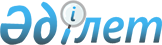 Қалалық мәслихаттың 2012 жылғы 14 желтоқсандағы № 82 "2013-2015 жылдарға
арналған қала бюджеті туралы" шешіміне өзгерістер мен толықтыру енгізу туралы
					
			Күшін жойған
			
			
		
					Атырау облысы Атырау қалалық мәслихатының 2013 жылғы 06 ақпандағы № 92 шешімі. Атырау облысының Әділет департаментінде 2013 жылғы 01 наурызда № 2704 тіркелді. Күші жойылды - Атырау қалалық мәслихатының 2014 жылғы 03 ақпандағы № 179 шешімімен      Ескерту. Күші жойылды - Атырау қалалық мәслихатының 03.02.2014 № 179 шешімімен.

      РҚАО ескертпесі:

      Мәтінде авторлық орфография және пунктуация сақталған.



      Қазақстан Республикасының 2008 жылғы 4 желтоқсандағы Бюджеттік Кодексінің 9 бабына және Қазақстан Республикасының 2001 жылғы 23 қаңтардағы "Қазақстан Республикасындағы жергілікті мемлекеттік басқару және өзін-өзі басқару туралы" Заңының 6 бабының 1 тармағының 1) тармақшасына сәйкес, Атырау қалалық мәслихаты ШЕШТІ:



      1. Қалалық мәслихаттың 2012 жылғы 14 желтоқсандағы № 82 "2013-2015 жылдарға арналған қала бюджетi туралы" шешiмiне (Нормативтiк құқықтық актiлердi мемлекеттiк тiркеу тiзiлiмiнде № 2675 рет санымен тiркелген, 2013 жылғы 24 қаңтарда "Атырау" газетiнде № 8 жарияланған) келесi өзгерiстер мен толықтыру енгiзiлсiн:



      1) 1 тармақта:

      "54 045 205" цифрасы "54 738 254" цифрасымен ауыстырылсын;

      "9 044 446" цифрасы "9 731 350" цифрасымен ауыстырылсын;

      "56 625 205" цифрасы "57 939 916" цифрасымен ауыстырылсын;

      2) 1 тармақтың 3 тармақшасында:

      "30 000" цифрасы "104 985" цифрасымен ауыстырылсын;

      3) 1 тармақтың 4 тармақшасында:

      "-2 610 000" цифрасы "-3 306 647" цифрасымен ауыстырылсын;



      4) 1 тармақтың 5 тармақшасы келесi редакцияда мазмұндалсын:

      "Бюджет тапшылығын қаржыландыру (профицитін пайдалану) – 3 306 647 мың теңге, оның ішінде:

      қарыздар түсімі –2 610 000 мың теңге;

      бюджет қаражатының пайдаланылатын қалдықтары – 696 647 мың теңге";



      5) 7 тармақта:

      "61 000" цифрасы "58 778" цифрасымен ауыстырылсын;

      "12 489" цифрасы "9 115" цифрасымен ауыстырылсын;



      6) келесі мазмұндағы 17 тармақпен толықтырылсын:

      "17. 2013 жылға арналған қалалық бюджет құрамында жолдарды күрделі және орташа жөндеу жұмыстарына облыстық бюджеттен 692 500 мың теңге сомасында ағымдағы нысаналы трансферті қаралғаны ескерілсін".



      2. 1 қосымша осы шешiмнiң қосымшасына сәйкес жаңа редакцияда мазмұндалсын.



      3. Осы шешiмнiң орындалуын бақылау экономика, кәсіпкерлікті дамыту, индустрия, сауда, салық және бюджет мәселелері жөніндегі тұрақты комиссияның төрағасына жүктелсiн (С. Ерубаев).



      4. Осы шешiм Атырау облысының әдiлет департаментiнде мемлекеттiк тiркелген күнiнен бастап күшiне енедi және 2013 жылдың 1 қаңтарынан бастап қолданысқа енгiзiледi.      Х сессия төрағасы                          Ә. Ысмағұлов      Қалалық мәслихат хатшысы                   Б. Қазиманов

Атырау қалалық Мәслихатының

2013 жылғы 6 ақпандағы  

№ 92 шешіміне 1 қосымша  Атырау қалалық Мәслихатының

2012 жылғы 14 желтоқсандағы

№ 82 шешіміне 1 қосымша   2013 ЖЫЛҒА АРНАЛҒАН ҚАЛАЛЫҚ БЮДЖЕТ
					© 2012. Қазақстан Республикасы Әділет министрлігінің «Қазақстан Республикасының Заңнама және құқықтық ақпарат институты» ШЖҚ РМК
				СанатыСанатыСанатыСанатыСомасы, мың теңгеСыныбыСыныбыСыныбыСомасы, мың теңгеІшкі сыныбыІшкі сыныбыСомасы, мың теңгеАтауыСомасы, мың теңгеІ. Кірістер54 738 2541Салықтық түсімдер44 171 68301Табыс салығы13 086 2252Жеке табыс салығы13 086 22503Әлеуметтік салық21 808 7421Әлеуметтік салық21 808 74204Меншікке салынатын салықтар4 448 2891Мүлікке салынатын салықтар3 342 9033Жер салығы399 5544Көлік құралдарына салынатын салық705 6255Бірыңғай жер салығы20705Тауарларға, жұмыстарға және қызметтер көрсетуге салынатын ішкі салықтар4 360 7212Акциздер3 904 6733Табиғи және басқа ресурстарды пайдаланғаны үшін түсетін түсімдер196 3744Кәсіпкерлік және кәсіби қызметті жүргізгені үшін алынатын алымдар223 1995Құмар ойын бизнеске салық36 47507Басқа да салықтар4061Басқа да салықтар40608Заңдық мәнді іс-әрекеттерді жасағаны және (немесе) оған уәкілеттігі бар мемлекеттік органдар немесе лауазымды адамдар құжаттар бергені үшін алынатын міндетті төлемдер467 3001Мемлекеттік баж467 3002Салықтық емес түсiмдер460 94601Мемлекеттік меншіктен түсетін кірістер67 6461Мемлекеттік кәсіпорындардың таза кірісі бөлігінің түсімдері6 9145Мемлекет меншігіндегі мүлікті жалға беруден түсетін кірістер60 73202Мемлекеттік бюджеттен қаржыландырылатын  мемлекеттік мекемелердің тауарларды (жұмыстарды, қызметтерді) өткізуінен түсетін түсімдер201Мемлекеттік бюджеттен қаржыландырылатын  мемлекеттік мекемелердің тауарларды (жұмыстарды, қызметтерді) өткізуінен түсетін түсімдер2004Мемлекеттік бюджеттен қаржыландырылатын, сондай-ақ Қазақстан Республикасы Ұлттық Банкінің бюджетінен (шығыстар сметасынан) ұсталатын және қаржыландырылатын мемлекеттік мекемелер салатын айыппұлдар, өсімпұлдар, санкциялар, өндіріп алулар48 0921Мұнай секторы ұйымдарынан түсетін түсімдерді қоспағанда, мемлекеттік бюджеттен қаржыландырылатын, сондай-ақ Қазақстан Республикасы Ұлттық Банкінің бюджетінен (шығыстар сметасынан) ұсталатын және қаржыландырылатын мемлекеттік мекемелер салатын айыппұлдар, өсімпұлдар, санкциялар, өндіріп алулар48 09206Басқа да салықтық емес түсiмдер345 1881Басқа да салықтық емес түсiмдер345 1883Негізгі капиталды сатудан түсетін түсімдер374 27501Мемлекеттік мекемелерге бекітілген мемлекеттік мүлікті сату4 8391Мемлекеттік мекемелерге бекітілген  мемлекеттік мүлікті сату4 83903Жердi және материалдық емес активтердi сату369 4361Жерді сату369 4364Трансферттердің түсімдері9 731 35002Мемлекеттiк басқарудың жоғары тұрған органдарынан түсетiн трансферттер9 731 3502Облыстық бюджеттен түсетiн трансферттер9 731 350Функционалдық топФункционалдық топФункционалдық топФункционалдық топФункционалдық топСомасы, мың теңгеКіші функцияКіші функцияКіші функцияКіші функцияСомасы, мың теңгеБюджеттік бағдарламалардың әкiмшiсiБюджеттік бағдарламалардың әкiмшiсiБюджеттік бағдарламалардың әкiмшiсiСомасы, мың теңгеБағдарламаБағдарламаСомасы, мың теңгеАтауыСомасы, мың теңгеІІ. Шығындар57 939 91601Жалпы сипаттағы мемлекеттiк қызметтер441 5761Мемлекеттiк басқарудың жалпы функцияларын орындайтын өкiлдiк, атқарушы және басқа органдар376 095112Аудан (облыстық маңызы бар қала) мәслихатының аппараты14 581001Аудан (облыстық маңызы бар қала) мәслихатының қызметін қамтамасыз ету жөніндегі қызметтер14 581122Аудан (облыстық маңызы бар қала) әкімінің аппараты238 252001Аудан (облыстық маңызы бар қала) әкімінің қызметін қамтамасыз ету жөніндегі қызметтер137 452003Мемлекеттік органның күрделі шығыстары100 800123Қаладағы аудан, аудандық маңызы бар қала, кент, ауыл (село), ауылдық (селолық) округ әкімінің аппараты123 262001Қаладағы аудан, аудандық маңызы бар қаланың, кент, ауыл (село), ауылдық (селолық) округ әкімінің қызметін қамтамасыз ету жөніндегі қызметтер107 462022Мемлекеттік органның күрделі шығыстары15 8002Қаржылық қызмет45 831452Ауданның (облыстық маңызы бар қаланың) қаржы бөлімі45 831001Ауданның (облыстық маңызы бар қаланың) бюджетін орындау және ауданның (облыстық маңызы бар қаланың) коммуналдық меншігін басқару саласындағы мемлекеттік саясатты іске асыру жөніндегі қызметтер27 102003Салық салу мақсатында мүлікті бағалауды жүргізу3 174010Жекешелендіру, коммуналдық меншікті басқару, жекешелендіруден кейінгі қызмет және осыған байланысты дауларды реттеу2 000033Біржолғы талондарды беру жөніндегі жұмысты ұйымдастыру және біржолғы талондарды сатудан түскен сомаларды толық алынуын қамтамасыз ету жөніндегі жұмыстарды жүргізген мемлекеттік мекемені тарату бойынша іс-шаралар өткізу13 5555Жоспарлау және статистикалық қызмет19 650453Ауданның (облыстық маңызы бар қаланың) экономика және бюджеттік жоспарлау бөлімі19 650001Экономикалық саясатты, мемлекеттік жоспарлау жүйесін қалыптастыру және дамыту және аудандық (облыстық маңызы бар қаланы) басқару саласындағы мемлекеттік саясатты іске асыру жөніндегі қызметтер19 400004Мемлекеттік органның күрделі шығыстары25003Қоғамдық тәртіп, қауіпсіздік, құқық, сот, қылмыстық-атқару қызметі171 5469Қоғамдық тәртіп және қауіпсіздік саласындағы басқа да қызметтер171 546458Ауданның (облыстық маңызы бар қаланың) тұрғын үй-коммуналдық шаруашылығы, жолаушылар көлігі және автомобиль жолдары бөлімі171 546021Елдi мекендерде жол жүрісі қауiпсiздiгін қамтамасыз ету171 54604Бiлiм беру8 986 0261Мектепке дейiнгi тәрбие және оқыту1 991 648464Ауданның (облыстық маңызы бар қаланың) білім бөлімі1 991 648009Мектепке дейінгі тәрбие ұйымдарының қызметін қамтамасыз ету1 090 885040Мектепке дейінгі білім беру ұйымдарында мемлекеттік білім беру тапсырысын іске асыруға900 7632Бастауыш, негізгі орта және жалпы орта білім беру6 609 438464Ауданның (облыстық маңызы бар қаланың) білім бөлімі6 609 438003Жалпы білім беру6 260 075006Балаларға қосымша білім беру349 3639Бiлiм беру саласындағы өзге де қызметтер384 940464Ауданның (облыстық маңызы бар қаланың) білім бөлімі191 026001Жергілікті деңгейде білім беру саласындағы мемлекеттік саясатты іске асыру жөніндегі қызметтер17 125005Ауданның (облыстық маңызы бар қаланың) мемлекеттік білім беру мекемелер үшін оқулықтар мен оқу-әдiстемелiк кешендерді сатып алу және жеткізу50 620007Аудандық (қалалық) ауқымдағы мектеп олимпиадаларын және мектептен тыс іс-шараларды өткiзу643015Жетім баланы (жетім балаларды) және ата-аналарының қамқорынсыз қалған баланы (балаларды) күтіп-ұстауға асыраушыларына ай сайынғы ақшалай қаражат төлемдері50 427020Үйде оқытылатын мүгедек балаларды жабдықпен, бағдарламалық қамтумен қамтамасыз ету3 600067Ведомстволық бағыныстағы мемлекеттік мекемелерінің және ұйымдарының күрделі шығыстары68 611467Ауданның (облыстық маңызы бар қаланың) құрылыс бөлімі193 914037Білім беру объектілерін салу және реконструкциялау193 91406Әлеуметтiк көмек және әлеуметтiк қамсыздандыру770 9832Әлеуметтiк көмек720 982451Ауданның (облыстық маңызы бар қаланың) жұмыспен қамту және әлеуметтік бағдарламалар бөлімі524 982002Еңбекпен қамту бағдарламасы241 532004Ауылдық жерлерде тұратын денсаулық сақтау, білім беру, әлеуметтік қамтамасыз ету, мәдениет, спорт және ветеринар мамандарына отын сатып алуға Қазақстан Республикасының заңнамасына сәйкес әлеуметтік көмек көрсету3 500005Мемлекеттік атаулы әлеуметтік көмек19 000006Тұрғын үй көмегі2 500007Жергілікті өкілетті органдардың шешімі бойынша мұқтаж азаматтардың жекелеген топтарына әлеуметтік көмек72 520010Үйден тәрбиеленіп оқытылатын мүгедек балаларды материалдық қамтамасыз ету4 715013Белгіленген тұрғылықты жері жоқ тұлғаларды әлеуметтік бейімдеу48 925014Мұқтаж азаматтарға үйде әлеуметтiк көмек көрсету39 75701618 жасқа дейінгі балаларға мемлекеттік жәрдемақылар20 232017Мүгедектерді оңалту жеке бағдарламасына сәйкес, мұқтаж мүгедектерді міндетті гигиеналық құралдармен және ымдау тілі мамандарының қызмет көрсетуін, жеке көмекшілермен қамтамасыз ету51 226023Жұмыспен қамту орталықтарының қызметін қамтамасыз ету21 075464Ауданның (облыстық маңызы бар қаланың) білім бөлімі196 000008Жергілікті өкілді органдардың шешімі бойынша білім беру ұйымдарының күндізгі оқу нысанында оқитындар мен тәрбиеленушілерді қоғамдық көлікте (таксиден басқа) жеңілдікпен жол жүру түрінде әлеуметтік қолдау196 0009Әлеуметтiк көмек және әлеуметтiк қамтамасыз ету салаларындағы өзге де қызметтер50 001451Ауданның (облыстық маңызы бар қаланың) жұмыспен қамту және әлеуметтік бағдарламалар бөлімі50 001001Жергілікті деңгейде халық үшін әлеуметтік бағдарламаларды жұмыспен қамтуды қамтамасыз етуді іске асыру саласындағы мемлекеттік саясатты іске асыру жөніндегі қызметтер47 388011Жәрдемақыларды және басқа да әлеуметтік төлемдерді есептеу, төлеу мен жеткізу бойынша қызметтерге ақы төлеу2 013021Мемлекеттік органның күрделі шығыстары60007Тұрғын үй-коммуналдық шаруашылық14 222 6691Тұрғын үй шаруашылығы11 423 716458Ауданның (облыстық маңызы бар қаланың) тұрғын үй-коммуналдық шаруашылығы, жолаушылар көлігі және автомобиль жолдары бөлімі71 060002Мемлекеттiк қажеттiлiктер үшiн жер учаскелерiн алып қою, соның iшiнде сатып алу жолымен алып қою және осыған байланысты жылжымайтын мүлiктi иелiктен айыру7 500003Мемлекеттік тұрғын үй қорының сақталуын ұйымдастыру40 000031Кондоминиум объектілеріне техникалық паспорттар дайындау23 560467Ауданның (облыстық маңызы бар қаланың) құрылыс бөлімі11 344 882003Мемлекеттік коммуналдық тұрғын үй қорының тұрғын үйін жобалау, салу және (немесе) сатып алу8 235 922004Инженерлік коммуникациялық инфрақұрылымды жобалау, дамыту, жайластыру және (немесе) сатып алу2 918 788072Жұмыспен қамту 2020 бағдарламасы шеңберінде тұрғын жай салу және (немесе) сатып алу және инженерлік коммуникациялық инфрақұрылымдарды дамыту (немесе) сатып алу42 156074Жұмыспен қамту-2020 бағдарламасының екінші бағыты шеңберінде жетіспейтін инженерлік коммуникациялық инфрақұрылымдарды дамытуға мен жайластыруға148 016479Тұрғын үй инспекциясы бөлімі7 774001Жергілікті деңгейде тұрғын үй қоры саласындағы мемлекеттік саясатты іске асыру жөніндегі қызметтер7 7742Коммуналдық шаруашылық167 184458Ауданның (облыстық маңызы бар қаланың) тұрғын үй-коммуналдық шаруашылығы, жолаушылар көлігі және автомобиль жолдары бөлімі107 919012Сумен жабдықтау және су бөлу жүйесінің қызмет етуі97 682026Ауданның (облыстық маңызы бар қаланың) коммуналдық меншігіндегі жылу жүйелерін қолдануды ұйымдастыру10 237467Ауданның (облыстық маңызы бар қаланың) құрылыс бөлімі59 265005Коммуналдық шаруашылығын дамыту27 000006Сумен жабдықтау және су бұру жүйесін дамыту32 2653Елді-мекендерді көркейту2 631 769123Қаладағы аудан, аудандық маңызы бар қала, кент, ауыл (село), ауылдық (селолық) округ әкімінің аппараты21 630009Елді мекендердің санитариясын қамтамасыз ету21 630458Ауданның (облыстық маңызы бар қаланың) тұрғын үй-коммуналдық шаруашылығы, жолаушылар көлігі және автомобиль жолдары бөлімі2 499 247015Елді мекендердегі көшелерді жарықтандыру431 349016Елдi мекендердiң санитариясын қамтамасыз ету616 406017Жерлеу орындарын күтiп-ұстау және туысы жоқтарды жерлеу11 538018Елдi мекендердi абаттандыру және көгалдандыру1 439 954467Ауданның (облыстық маңызы бар қаланың) құрылыс бөлімі110 892007Қаланы және елді мекендерді көркейтуді дамыту110 89208Мәдениет, спорт, туризм және ақпараттық кеңістiк262 4501Мәдениет саласындағы қызмет115 278455Ауданның (облыстық маңызы бар қаланың) мәдениет және тілдерді дамыту бөлімі114 778003Мәдени-демалыс жұмысын қолдау114 778467Ауданның (облыстық маңызы бар қаланың) құрылыс бөлімі500011Мәдениет объектілерін дамыту5002Спорт44 522465Ауданның (облыстық маңызы бар қаланың) дене шынықтыру және спорт бөлімі37 022006Аудандық (облыстық маңызы бар қалалық) деңгейде спорттық жарыстар өткiзу37 022467Ауданның (облыстық маңызы бар қаланың) құрылыс бөлімі7 500008Спорт және туризм объектілерін дамыту7 5003Ақпараттық кеңiстiк78 642455Ауданның (облыстық маңызы бар қаланың) мәдениет және тілдерді дамыту бөлімі78 642006Аудандық (қалалық) кiтапханалардың жұмыс iстеуi78 6429Мәдениет, спорт, туризм және ақпараттық кеңiстiктi ұйымдастыру жөнiндегi өзге де қызметтер24 008455Ауданның (облыстық маңызы бар қаланың) мәдениет және тілдерді дамыту бөлімі8 981001Жергілікті деңгейде тілдерді және мәдениетті дамыту саласындағы мемлекеттік саясатты іске асыру жөніндегі қызметтер8 521032Ведомстволық бағыныстағы мемлекеттік мекемелерінің және ұйымдарының күрделі шығыстары460456Ауданның (облыстық маңызы бар қаланың) ішкі саясат бөлімі9 238001Жергілікті деңгейде ақпарат, мемлекеттілікті нығайту және азаматтардың әлеуметтік сенімділігін қалыптастыру саласында мемлекеттік саясатты іске асыру жөніндегі қызметтер9 238465Ауданның (облыстық маңызы бар қаланың) дене шынықтыру және спорт бөлімі5 789001Жергілікті деңгейде дене шынықтыру және спорт саласындағы мемлекеттік саясатты іске асыру жөніндегі қызметтер5 78909Отын-энергетика кешенi және жер қойнауын пайдалану44 3659Отын-энергетика кешені және жер қойнауын пайдалану саласындағы өзге де қызметтер44 365467Ауданның (облыстық маңызы бар қаланың) құрылыс бөлімі44 365009Жылу-энергетикалық жүйені дамыту44 36510Ауыл, су, орман, балық шаруашылығы, ерекше қорғалатын табиғи аумақтар, қоршаған ортаны және жануарлар дүниесін қорғау, жер қатынастары58 3301Ауыл шаруашылығы13 724467Ауданның (облыстық маңызы бар қаланың) құрылыс бөлімі300010Ауыл шаруашылығы объектілерін дамыту300474Ауданның (облыстық маңызы бар қаланың) ауыл шаруашылығы және ветеринария бөлімі13 424001Жергілікті деңгейде ауыл шаруашылығы және ветеринария саласындағы мемлекеттік саясатты іске асыру жөніндегі қызметтер13 4246Жер қатынастары35 491463Ауданның (облыстық маңызы бар қаланың) жер қатынастары бөлімі35 491001Аудан (облыстық маңызы бар қала) аумағында жер қатынастарын реттеу саласындағы мемлекеттік саясатты іске асыру жөніндегі қызметтер20 091002Ауыл шаруашылығы алқаптарын бiр түрден екiншiсiне ауыстыру жөнiндегi жұмыстар3 500004Жерді аймақтарға бөлу жөніндегі жұмыстарды ұйымдастыру11 9009Ауыл, су, орман, балық шаруашылығы және қоршаған ортаны қорғау мен жер қатынастары саласындағы өзге де қызметтер9 115474Ауданның (облыстық маңызы бар қаланың) ауыл шаруашылығы және ветеринария бөлімі9 115013Эпизоотияға қарсы іс-шаралар жүргізу9 11511Өнеркәсіп, сәулет, қала құрылысы және құрылыс қызметі65 1792Сәулет, қала құрылысы және құрылыс қызметі65 179467Ауданның (облыстық маңызы бар қаланың) құрылыс бөлімі44 804001Жергілікті деңгейде құрылыс саласындағы мемлекеттік саясатты іске асыру жөніндегі қызметтер44 804468Ауданның (облыстық маңызы бар қаланың) сәулет және қала құрылысы бөлімі20 375001Жергілікті деңгейде сәулет және қала құрылысы саласындағы мемлекеттік саясатты іске асыру жөніндегі қызметтер20 37512Көлiк және коммуникация948 4711Автомобиль көлiгi948 471458Ауданның (облыстық маңызы бар қаланың) тұрғын үй-коммуналдық шаруашылығы, жолаушылар көлігі және автомобиль жолдары бөлімі948 471022Көлік инфрақұрылымын дамыту68 124023Автомобиль жолдарының жұмыс істеуін қамтамасыз ету880 34713Басқалар187 7783Кәсiпкерлiк қызметтi қолдау және бәсекелестікті қорғау17 770469Ауданның (облыстық маңызы бар қаланың) кәсіпкерлік бөлімі17 770001Жергілікті деңгейде кәсіпкерлік пен өнеркәсіпті дамыту саласындағы мемлекеттік саясатты іске асыру жөніндегі қызметтер17 7709Басқалар170 008123Қаладағы аудан, аудандық маңызы бар қала, кент, ауыл (село), ауылдық (селолық) округ әкімінің аппараты45 669040"Өңірлерді дамыту" бағдарламасы шеңберінде өңірлерді экономикалық дамытуға жәрдемдесу бойынша шараларды іске асыру45 669452Ауданның (облыстық маңызы бар қаланың) қаржы бөлімі50 000012Ауданның (облыстық маңызы бар қаланың) жергілікті атқарушы органының резерві50 000458Ауданның (облыстық маңызы бар қаланың) тұрғын үй-коммуналдық шаруашылығы, жолаушылар көлігі және автомобиль жолдары бөлімі74 339001Жергілікті деңгейде тұрғын үй-коммуналдық шаруашылығы, жолаушылар көлігі және автомобиль жолдары саласындағы мемлекеттік саясатты іске асыру жөніндегі қызметтер69 564013Мемлекеттік органдардың күрделі шығыстары4 77514Борышқа қызмет көрсету1 1271Борышқа қызмет көрсету1 127452Ауданның (облыстық маңызы бар қаланың) қаржы бөлімі1 127013Жергілікті атқарушы органдардың облыстық бюджеттен қарыздар бойынша сыйақылар мен өзге де төлемдерді төлеу бойынша борышына қызмет көрсету1 12715Трансферттер31 779 4161Трансферттер31 779 416452Ауданның (облыстық маңызы бар қаланың) қаржы бөлімі31 779 416007Бюджеттік алулар31 763 223006Нысаналы пайдаланылмаған (толық пайдаланылмаған) трансферттерді қайтару16 193СанатыСанатыСанатыСанатыСанатыСанатыСомасы, мың теңгеСыныбыСыныбыСыныбыСыныбыСыныбыСомасы, мың теңгеІшкі сыныбыІшкі сыныбыІшкі сыныбыСомасы, мың теңгеЕрекшелiгiЕрекшелiгiСомасы, мың теңгеАтауыСомасы, мың теңгеIV. Қаржы активтерімен жасалатын операциялар бойынша сальдо104 985Қаржы активтерін сатып алу104 9851313Басқалар104 9859Басқалар104 985458Ауданның (облыстық маңызы бар қаланың) тұрғын үй-коммуналдық шаруашылығы, жолаушылар көлігі және автомобиль жолдары бөлімі104 985065Заңды тұлғалардың жарғылық капиталын қалыптастыру немесе ұлғайту104 985СанатыСанатыСанатыСанатыСанатыСомасы, мың теңгеСыныбыСыныбыСыныбыСыныбыСомасы, мың теңгеІшкі сыныбыІшкі сыныбыІшкі сыныбыСомасы, мың теңгеЕрекшелiгiЕрекшелiгiСомасы, мың теңгеАтауыСомасы, мың теңгеV. Бюджет тапшылығы (профициті)-3 306 647VІ. Бюджет тапшылығын қаржыландыру (профицитін пайдалану)3 306 6477Қарыздар түсімі2 610 00001Мемлекеттік ішкі қарыздар2 610 0002Қарыз алу келісім-шарттары2 610 00003Ауданның (облыстық маңызы бар қаланың) жергілікті атқарушы органы алатын қарыздар2 610 000СанатыСанатыСанатыСанатыСанатыСомасы, мың теңгеСыныбыСыныбыСыныбыСыныбыСомасы, мың теңгеІшкі сыныбыІшкі сыныбыІшкі сыныбыСомасы, мың теңгеЕрекшелiгiЕрекшелiгiСомасы, мың теңгеАтауыСомасы, мың теңгеБюджет қаражатының пайдаланылатын қалдықтары696 6478Бюджет қаражатының пайдаланылатын қалдықтары696 6471Бюджет қаражатының қалдықтары696 6471Бюджет қаражатының қалдықтары696 64701Бюджет қаражатының пайдаланылатын қалдықтары696 647